   KARTA ZGŁOSZENIA NA OBÓZ DZIECIĘCY                             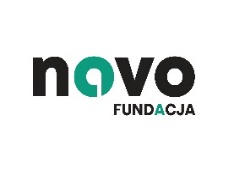 INFORMACJA ORGANIZATORA OBOZU DLA DZIECI :Organizator: Fundacja NOVO w Poznaniu Forma: Chrześcijański Obóz dla dzieci w wieku 8 – 12 latAdres: Ośrodek Wypoczynkowy , Marylin 15 gm. DrawskoCzas trwania obozu: 18.07 - 27.07. 2024 rKoszt obozu: 1780,-Sposób dowozu i odbioru dzieci: indywidualnieKierownik obozu: Dorota Nowakowska, ul. Kuźnicza 10/6, 60-241 Poznań, tel. 502 042 629, e-mail: dorota.nowakowska@fundacjanovo.plW nieprzekraczalnym terminie do dnia 15 czerwca 2024 r , należy wysłać kartę kwalifikacyjną na adres kierownika obozu oraz zaliczkę w wysokości 480,- z dopiskiem  imię i nazwisko uczestnika , na konto PKO S.A. Nr 79 1240 6566 1111 0010 9564 8405 W przypadku rezygnacji nie z winny organizatora zadatek nie jest zwracanyINFORMACJE DOTYCZĄCE UCZESTNIKA WYPOCZYNKU:Imię i nazwisko dziecka:rozmiar koszulki:Imiona i nazwiska rodziców:Data urodzenia dziecka:Adres zamieszkania dziecka:Adres e-mali rodzica/prawnego opiekuna:Numer telefonu rodziców/prawnych opiekunów: Ojciec ……………………., Matka ………………Adres rodziców / opiekunów w czasie pobytu dziecka na obozie:Zaliczkę w wysokości 480 PLN wpłacono dnia	na konto PKO S.A. Zobowiązuję siędo uiszczenia pozostałych kosztów obozu w wysokości: 1300 PLN (słownie: jeden tysiąc dwieście złotych) w pierwszym dniu pobytu dziecka na obozie, podczas rejestracji lub przelewem do dnia 30 czerwca 2024 r.Informacja o specjalnych potrzebach edukacyjnych uczestnika obozu, w szczególności o potrzebach wynikających z niepełnosprawności, niedostosowania społecznego lub zagrożenia niedostosowaniem społecznym:Istotne dane o stanie zdrowia uczestnika wypoczynku, rozwoju psychofizycznym i stosowanej diecie (np. na co uczestnik jest uczulony, jak znosi jazdę samochodem, czy przyjmuje stałe leki i w jakich dawkach, czy nosi aparat ortodontyczny, okulary…-o szczepieniach ochronnych (wraz z podaniem roku lub kserokopia z książeczki zdrowia z aktualnym wpisem szczepień)tężec ………………………………………………błonica …………………………………………….dur	inne……………………………………………….oraz numer PESEL uczestnika wypoczynku:Na jakie pokarmy i leki dziecko jest uczulone? ( czy jest na specjalnej diecie )Czy dziecko przyjmuje stałe leki? Jakie i w jakich dawkach?Stan skóry , włosów…STWIERDZAM, ŻE PODAŁAM (EM) WSZYSTKIE ZNANE MI INFORMACJE O DZIECKU, KTÓRE MOGĄ POMÓC W ZAPEWNIENIU WŁAŚCIWEJ OPIEKI W CZASIE POBYTUDZIECKA NA OBOZIE, A W RAZIE ZAGROŻENIA ŻYCIA LUB ZDROWIA MOJEGO DZIECKA ZGADZAM SIĘ NA JEGO LECZENIE SZPITALNE, ZABIEGI DIAGNOSTYCZNE,INTERWENCJĘ CHIRURGICZNĄ.Wyrażam zgodę na przetwarzanie danych osobowych zawartych w karcie kwalifikacyjnej na potrzeby niezbędne do organizacji i realizacji programu obozu, zapewnienia bezpieczeństwa i ochrony zdrowia mojego dziecka uczestniczącego w wypoczynku (zgodnie z ustawą z dnia 29 sierpnia 1997 r., o ochronie danych osobowych (Dz.U. z 2015 r. poz. 2135, z późn. zm., oraz z Rozporządzeniem Parlamentu Europejskiego i Rady (UE) 2016/679 z dnia 27 kwietnia 2016 r. w sprawie ochrony osób fizycznych w związku z przetwarzaniem danych osobowych), informujemy, że administratorem danych przetwarzanych w związku z organizacją wypoczynku „ MOC W DZIEŃ I NOC ” jest kierownik obozu-Dorota Nowakowska. Dane osobowe są gromadzone i przetwarzane na potrzeby zorganizowania i przeprowadzenia obozu. Każda osoba udostępniająca swoje dane osobowe ma prawo dostępu do treści swoich danych oraz ich poprawiania.Wyrażam zgodę/Nie wyrażam zgody na publikacje zdjęć mojego dziecka z pobytu na obozie na ulotkach reklamujących obozy, stronie www.fundacjanovo.pl i FB Data: .............	Podpis lekarza lub pielęgniarki lub rodzica / opiekuna:........................................(wypełnia organizator lub kierownik obozu)DECYZJA ORGANIZATORA OBOZU O ZAKWALIFIKOWANIU UCZESTNIKA OBOZU DO UDZIAŁU W OBOZIEPostanawia się:zakwalifikować i skierować uczestnika na obóz;odmówić skierowania uczestnika na obóz ze względu ……………………………………………………POTWIERDZENIE POBYTU DZIECKA NA OBOZIEUczestnik przebywał na obozie Chrześcijański dla dzieci w Marylinie 15 gm. Drawsko od dnia………………………………….  godz	do dnia………………………………………………, godz. …………………..Marylin dnia ……………………………..	Podpis kierownika obozu: ……………………………INFORMACJA O STANIE ZDROWIA DZIECKA W CZASIE POBYTU NA OBOZIE(informacja o zachorowaniach , urazach, leczeniu)……………………………………	……………………………………………….Miejscowość, Data:	Podpis kierownika obozuUWAGI WYCHOWAWCY O DZIECKU PODCZAS POBYTU NA OBOZIE